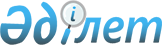 О внесении изменения в решение Риддерского городского маслихата от 27 декабря 2019 года № 38/2-VI "О бюджете города Риддера на 2020-2022 годы"
					
			Утративший силу
			
			
		
					Решение Риддерского городского маслихата Восточно-Казахстанской области от 17 апреля 2020 года № 40/2-VI. Зарегистрировано Департаментом юстиции Восточно-Казахстанской области 20 апреля 2020 года № 6959. Утратило силу - решением Риддерского городского маслихата Восточно-Казахстанской области от 25 декабря 2020 года № 50/3-VI
      Сноска. Утратило силу - решением Риддерского городского маслихата Восточно-Казахстанской области от 25.12.2020 № 50/3-VI (вводится в действие с 01.01.2021).

      Примечание ИЗПИ.

      В тексте документа сохранена пунктуация и орфография оригинала.
      В соответствии со статьей 109 Бюджетного кодекса Республики Казахстан от 4 декабря 2008 года, подпунктом 1) пункта 1 статьи 6 Закона Республики Казахстан от 23 января 2001 года "О местном государственном управлении и самоуправлении в Республике Казахстан", Риддерский городской маслихат РЕШИЛ:
      1. Внести в решение Риддерского городского маслихата от 27 декабря 2019 года № 38/2-VI "О бюджете города Риддера на 2020-2022 годы" (зарегистрировано в Реестре государственной регистрации нормативных правовых актов за № 6491, опубликовано в Эталонном контрольном банке нормативных правовых актов Республики Казахстан в электронном виде 15 января 2020 года) следующее изменение:
      пункт 3 изложить в следующей редакции:
      "3. В соответствии с пунктом 9 статьи 139 Трудового кодекса Республики Казахстан от 23 ноября 2015 года учесть специалистам в области социального обеспечения, образования, культуры являющимся гражданскими служащими и работающим в сельской местности за счет бюджетных средств, повышенные на двадцать пять процентов должностные оклады и тарифные ставки по сравнению с окладами и ставками гражданских служащих, занимающихся этими видами деятельности в городских условиях.
      Перечень должностей специалистов в области социального обеспечения, образования, культуры являющихся гражданскими служащими и работающих в сельской местности, определяется местным исполнительным органом по согласованию с местным представительным органом.".
      2. Настоящее решение вводится в действие с 1 января 2020 года.
					© 2012. РГП на ПХВ «Институт законодательства и правовой информации Республики Казахстан» Министерства юстиции Республики Казахстан
				
      Председатель сессии

А. Афанасьев

      Секретарь городского маслихата

И. Панченко
